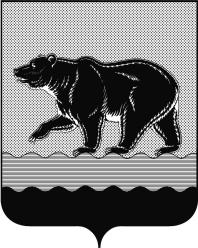 СЧЁТНАЯ ПАЛАТАГОРОДА НЕФТЕЮГАНСКА16 микрорайон, 23 дом, помещение 97, г. Нефтеюганск, 
Ханты-Мансийский автономный округ - Югра (Тюменская область), 628310  тел./факс (3463) 20-30-55, 20-30-63 E-mail: sp-ugansk@mail.ru www.admugansk.ruЗаключение на проект изменений в муниципальную программу «Развитие транспортной системы в городе Нефтеюганске»Счётная палата города Нефтеюганска на основании статьи 157 Бюджетного кодекса Российской Федерации, Положения о Счётной палате города Нефтеюганска, утверждённого решением Думы города Нефтеюганска от 27.09.2011 № 115-V, рассмотрев проект изменений в муниципальную программу «Развитие транспортной системы в городе Нефтеюганске» (далее по тексту – проект изменений), сообщает следующее:	1. При проведении экспертно-аналитического мероприятия учитывалось наличие экспертизы проекта изменений:	1.1. Департамента финансов администрации города Нефтеюганска на предмет соответствия бюджетному законодательству Российской Федерации и возможности финансового обеспечения его реализации из бюджета города Нефтеюганска.	1.2. Департамента экономического развития администрации города Нефтеюганска на предмет соответствия:	- проекта изменений Порядку принятия решения о разработке муниципальных программ города Нефтеюганска, их формирования, утверждения и реализации, утверждённому постановлением администрации города Нефтеюганска от 18.04.2019 № 77-нп «О модельной муниципальной программе города Нефтеюганска, порядке принятия решения о разработке муниципальных программ города Нефтеюганска, их формирования, утверждения и реализации»:	- программных мероприятий целям муниципальной программы;	- сроков реализации муниципальной программы задачам;	- целевых показателей, характеризующих результаты реализации муниципальной программы, показателям экономической, бюджетной и социальной эффективности;	- требованиям, установленным нормативными правовыми актами в сфере управления проектной деятельностью.Предоставленный проект изменений в целом соответствует Порядку от 18.04.2019 № 77-нп.Проектом изменений планируется уменьшить объём финансирования муниципальной программы в 2019 году на 3 735,548 тыс. рублей за счёт средств местного бюджета, в том числе по мероприятиям:«Строительство (реконструкция), капитальный ремонт и ремонт автомобильных дорог общего пользования местного значения»:- департаменту градостроительства и земельных отношений администрации города Нефтеюганска уменьшен объём финансирования на 1 598,516 тыс. рублей в связи со сложившейся экономией по объекту «Строительство объекта «Дорога №5 (ул. Киевская (от ул. Парковая до ул. Объездная-1) (участок от ул. Парковая до ул. Жилая))»; - департаменту жилищно-коммунального хозяйства администрации города Нефтеюганска уменьшен объём финансирования на 752,615 тыс. рублей, в связи со сложившейся экономией по ремонту автомобильных дорог общего пользования местного значения, в том числе по объектам:- автодорога общего пользования местного значения по ул. Объездная на участке (от ПК 3+253 до ПК 3+730) на сумму 58,092 тыс. рублей;-  автодорога общего пользования местного значения по ул. Жилая на участке (от ПК 0+969 до ПК 1+677) на сумму 45,394 тыс. рублей;- автодорога общего пользования местного значения по ул. Усть-Балыкская на участке (от ПК 1+395 до ПК 7+787) на сумму 649,129 тыс. рублей.3.2. «Улучшение условий дорожного движения и устранение опасных участков на улично-дорожной сети» департаменту жилищно-коммунального хозяйства администрации города Нефтеюганска уменьшен объём финансирования на 1 384,417 тыс. рублей, по причине отсутствия потребности в выполнении работ по устройству тротуара и ограждения.4. Обоснования, представленные для проведения экспертизы, соответствуют объёмам финансовых средств, предусмотренных проектом изменений.   По итогам проведения финансово-экономической экспертизы замечания отсутствуют, рекомендуем направить проект изменений на утверждение. Председатель                                                                                           С.А. ГичкинаИсполнитель:начальник инспекторского отдела № 1Счётной палаты города  НефтеюганскаПортнова Людмила НиколаевнаТел. 8 (3463) 203054Исх. от 09.12.2019 № 502